Совет молодых специалистов создан с целью формирования активного молодежного движения и создания условий для самореализации молодых работников, определения основных направлений молодежной политики в организации. Совет призван максимально использовать потенциальные возможности молодых специалистов в соответствии с задачами и целями Брянскстата. 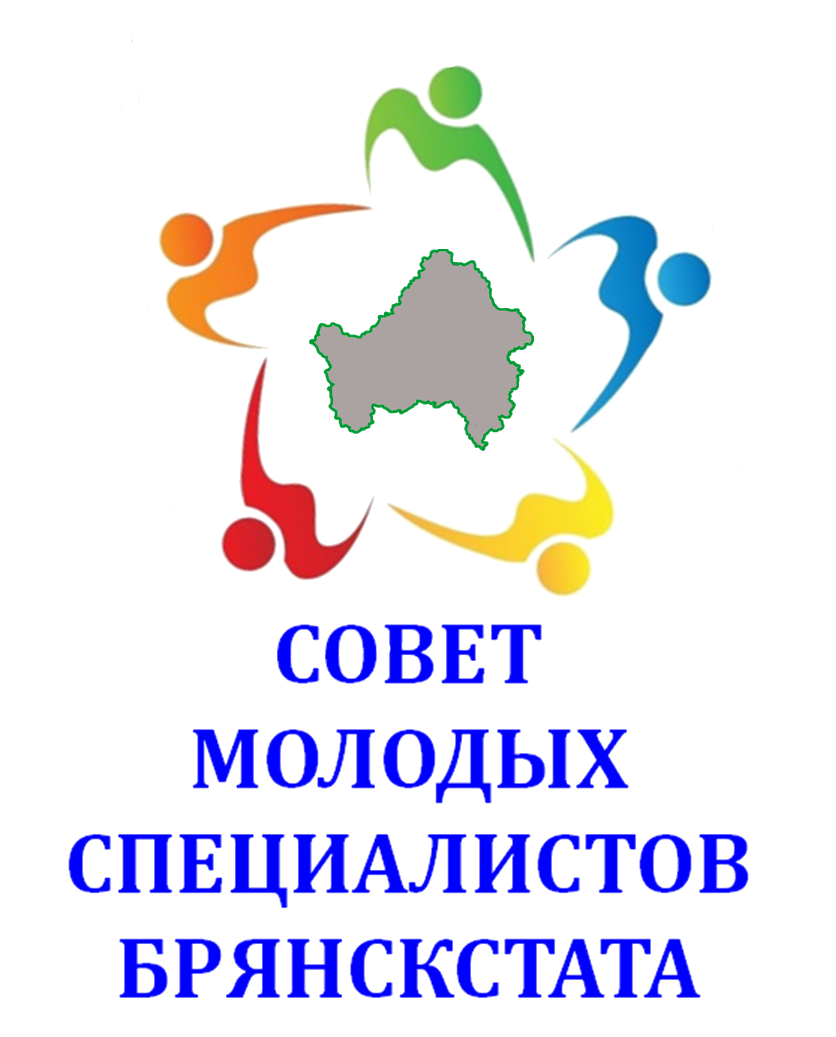 Молодые специалисты статистики способны  соединить опыт старшего поколения с современными технологиями, так как умеют мыслить нестандартно, и могут вывести современную статистику на новый уровень в соответствии с требованиями нашего времени. 